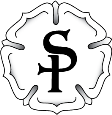 St. Paul’s Lutheran Early Childhood Center2017-2018 Registration Form                             Email: stpaulscares@cox.net www.splecc.orgInfant – Toddler - PS26 weeks-36 monthsMonday – Friday 6:30 am-5:30 pm$190/WeekBilled the Friday prior to services rendered.Infant – Toddler - PS2 Fees$75 Registration Fee (non-refundable) due at time of registration St. Paul’s Lutheran Church members will receive 50% off of the registration feeChild’s Name____________________________________________________Date of Birth____________________________________________________Children will bring bottles/sippy cups every day, food, diapers/pull-ups with easy open side tabs, wipes, and a change of clothing.SPLECC will be closed on the following holidays: New Year’s Eve Day, New Year’s Day, Good Friday (Easter), Memorial Day, Independence Day, Labor Day, Thanksgiving Day, the day after Thanksgiving, Christmas Eve Day, and Christmas Day.  SPLECC will be closed for one week during the Christmas Holiday, please note the school calendar for exact days.  Families will not be charged for this week.SPLECC will close on snow days when Council Bluffs Community Schools closes or announces a late start, SPLECC will remain open when Council Bluffs Community Schools closes for cold days. *St. Paul’s Lutheran Church members will receive 50% off of the registration fee. *Please complete the information on the reverse side of this form. Thank you.2017-2018 Registration FormSt. Paul’s Lutheran Early Childhood Center1500 N. 16th Street   Council Bluffs, IA 51501                         Phone: 712.322.3294 Fax: 712.328.3338  Email: stpaulscares@cox.net www.splecc.org      I have fully read the registration form and understand that my child’s tuition will be billed the Friday prior to services being rendered.       Parent Signature								         Date     Office Use:     Non-refundable registration and activity fee paid:      Date_________ Amount__________ Method of payment______________ Priority # ___________Child’s Full NameChild’s of BirthChurch Membership and or Baptismal DateMother’s Full Name Address Phone Home                                              Cell                                             Work EmailFather’s Full Name AddressPhone Home                                             Cell                                               WorkEmailHow did you learn of SPLECC? 